基本信息基本信息 更新时间：2024-04-26 16:35  更新时间：2024-04-26 16:35  更新时间：2024-04-26 16:35  更新时间：2024-04-26 16:35 姓    名姓    名郝朝帅郝朝帅年    龄28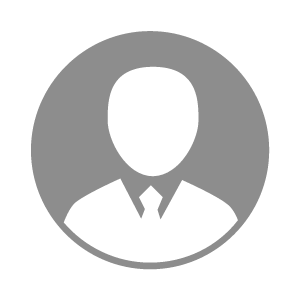 电    话电    话下载后可见下载后可见毕业院校塔里木大学邮    箱邮    箱下载后可见下载后可见学    历硕士住    址住    址期望月薪5000-10000求职意向求职意向饲料研发专员,兽药研发专员,疫苗研发专家饲料研发专员,兽药研发专员,疫苗研发专家饲料研发专员,兽药研发专员,疫苗研发专家饲料研发专员,兽药研发专员,疫苗研发专家期望地区期望地区北京市|天津市北京市|天津市北京市|天津市北京市|天津市教育经历教育经历就读学校：塔里木大学 就读学校：塔里木大学 就读学校：塔里木大学 就读学校：塔里木大学 就读学校：塔里木大学 就读学校：塔里木大学 就读学校：塔里木大学 工作经历工作经历工作单位：中粮家佳康（张北）有限公司 工作单位：中粮家佳康（张北）有限公司 工作单位：中粮家佳康（张北）有限公司 工作单位：中粮家佳康（张北）有限公司 工作单位：中粮家佳康（张北）有限公司 工作单位：中粮家佳康（张北）有限公司 工作单位：中粮家佳康（张北）有限公司 自我评价自我评价其他特长其他特长